КАК ПОЛУЧИТЬ ЛЬГОТЫ ПО ИМУЩЕСТВЕННЫМ НАЛОГАМКак заявить льготу по имущественным налогамИспользование налоговых льгот является правом налогоплательщика и носит заявительный характер. Налогоплательщику, имеющему право на налоговую льготу, необходимо обратиться с заявлением о предоставлении налоговой льготы (любым удобным способом: обратившись лично в любой налоговый орган;  направив по почте; через «Личный кабинет» на сайте ФНС России; через МФЦ.Одновременно налогоплательщик вправе представить и документы, подтверждающие право на ее получение.Если налогоплательщик, относящийся к категории льготников, ранее представлял в налоговые органы заявление о предоставлении льгот, то дополнительно представлять сведения в налоговый орган не требуется. Заявление о предоставлении налоговой льготы и документы, подтверждающие право на льготу Вы можете представить в налоговый орган по своему выбору.В целях корректного проведения массового расчета  налогов  соответствующее заявление рекомендуется представить  в налоговый орган до 1 мая 2020 года.Можно ли заявить льготу или произвести возврат переплаты налога за прошлые периоды? Налогоплательщик может заявить право на льготу в течение трёх лет со дня возникновения права на неё, и налоговый орган произведёт перерасчёт суммы налогов. Для возврата излишне уплаченного налога необходимо представить в налоговый орган письменное заявление. В течение 10 дней будет принято решение, возврат налога произведут в месячный срок со дня получения заявления.КАКИЕ ЛЬГОТЫ ПРЕДОСТАВЛЯЮТСЯ ПЕНСИОНЕРАМ ПО ИМУЩЕСТВЕННЫМ НАЛОГАМ? ПО ЗЕМЕЛЬНОМУ НАЛОГУНалоговый вычет, уменьшающий земельный налог на величину кадастровой стоимости 600 кв м площади земельного участка был введен федеральным законом от 28.12.2017 №436-ФЗ.Так, если площадь участка составляет не более 6 соток, налог не взимается, а если площадь участка превышает 6 соток, налог рассчитывается за оставшуюся площадь. Вычет применяется для одного земельного участка по выбору «льготника» независимо от категории земель, вида разрешенного использования и местоположения земельного участка. При непредставлении в налоговый орган налогоплательщиком, имеющим право на применение вычета, уведомления о выбранном земельном участке, вычет предоставляется в отношении одного земельного участка с максимальной исчисленной суммой налога.  ПО НАЛОГУ НА ИМУЩЕСТВО ФЛНалоговая льгота предоставляется в отношении одного объекта налогообложения каждого вида по выбору налогоплательщика вне зависимости от количества оснований для применения налоговых льгот.Налоговая льгота предоставляется в отношении следующих видов объектов налогообложения:1) квартира, часть квартиры или комната;2) жилой дом или часть жилого дома;3) помещение или сооружение, указанные в подпункте 14 пункта 1 статьи 407 Кодекса;4) хозяйственное строение или сооружение, указанные в подпункте 15 пункта 1 статьи 407 Кодекса;5) гараж или машино-место. Право на льготу по налогу на имущество предоставляется в отношении объектов, находящихся в собственности и не используемых в предпринимательской деятельности. 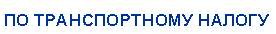  Льготы по транспортному налогу установлены Законом Республики Карелия №384-ЗРК «О налогах (ставках налогов) на территории Республики Карелия» от 30 декабря 1999 года.Пенсионеры, на которых зарегистрированы легковые автомобили с мощностью двигателя до 100 лошадиных сил (до 73,55 кВт) включительно, а также лица, на которых зарегистрированы мотоциклы и мотороллеры, уплачивают налог по налоговой ставке, уменьшенной на 50 процентов.При наличии у налогоплательщиков, двух и более транспортных средств льгота предоставляется на одно транспортное средство, имеющее наибольшую мощность двигателя.Подробнее об установлении налоговых льгот — в сервисе: «Справочная информация о ставках и льготах по имущественным налогам» на сайте ФНС России (www.nalog.ru). ЛЬГОТЫ ДЛЯ ЛИЦ КАТЕГОРИИ «ПРЕДПЕНСИОННОГО ВОЗРАСТАФизические лица, соответствующие условиям, необходимым для назначения пенсии в соответствии с законодательством Российской Федерации, действовавшим на 31 декабря 2018 года, предоставляются льготы при налогообложении недвижимости. В настоящее время данные лица вошли в категорию «предпенсионного возраста». Напомним, что в Карелии в нее попадают мужчины и женщины, которым в настоящем году исполняется 55 и 50 лет соответственно.Сохранение предоставляемых до 1 января 2019 года федеральных льгот при налогообложении недвижимости пенсионерам, которые с 1 января 2019 года попадают в категорию «предпенсионного возраста», предусматривается Федеральным законом от 30.10.2018 года №378-ФЗ. Согласно закону, указанные лица с 2019 года будут иметь право на те льготы, которые предоставляются и пенсионерам.Для использования права на льготы за налоговый период 2019 года лицам «предпенсионного возраста» в течение 2019 года необходимо обратиться в любую налоговую инспекцию с заявлением на льготу, предоставив справку, выданную Пенсионным фондом Российской Федерации, подтверждающую статус «предпенсионера».   Льготы для многодетных семей, имеющих трех и более несовершеннолетних детей.П.5. ст.391 НК РФ – Земельный налогНалоговая база уменьшается на величину кадастровой стоимости 600 квадратных метров площади земельного участка, находящегося в собственности, постоянном (бессрочном) пользовании или пожизненном наследуемом владении налогоплательщиков. Уменьшение налоговой базы (налоговый вычет) производится в отношении одного земельного участка по выбору налогоплательщика.НИФЛ – п.6.1 Ст.403НК РФ Определение налоговой базы:Налоговая база в отношении объектов налогообложения, находящихся в собственности физических лиц, имеющих трех и более несовершеннолетних детей, уменьшается на величину кадастровой стоимости 5 квадратных метров общей площади квартиры, площади части квартиры, комнаты и 7 квадратных метров общей площади жилого дома, части жилого дома в расчете на каждого несовершеннолетнего ребенка.Налоговый вычет, предусмотренный настоящим пунктом, предоставляется в отношении одного объекта налогообложения каждого вида (квартира, часть квартиры, комната, жилой дом, часть жилого дома).Транспортный налог (Закон о налогах (ставках налогов) на территории РК №384-ЗРК от 28.12.1999г).С 01.01.2020г освобождаются от уплаты транспортного налога один из родителей (усыновителей), опекунов (попечителей), имеющих трех и более несовершеннолетних детей, на которых зарегистрированы автомобили легковые с мощностью двигателя  до 200 лошадиных сил (до 147,1 кВт) включительно, мотоциклы и мотороллеры.Льгота предоставляется на одно транспортное средство, имеющее наибольшую мощность двигателя.